SEGSTART:c1910309-1427-4d36-a649-248d4274eb35:4ZENITH ELEVA EL ARTE DE LA ALTA RELOJERÍA CONTEMPORÁNEA CON DOS CREACIONES ESTELARES:SEGEND:c1910309-1427-4d36-a649-248d4274eb35:4 SEGSTART:c1910309-1427-4d36-a649-248d4274eb35:5EL DEFY ZERO-G Y EL DEFY DOUBLE TOURBILLON DE ZAFIRO TRANSPARENTESEGEND:c1910309-1427-4d36-a649-248d4274eb35:5SEGSTART:72220ac3-b96a-4b47-a152-26c51f2452ec:6Una nueva expresión de la Alta Relojería, con el estilo de Zenith.SEGEND:72220ac3-b96a-4b47-a152-26c51f2452ec:6 SEGSTART:72220ac3-b96a-4b47-a152-26c51f2452ec:7La Manufactura ha reinventado dos de sus movimientos más extraordinarios con una arquitectura y unas técnicas de acabado contemporáneas que se pueden admirar a través de cajas de zafiro luminosas y transparentes.SEGEND:72220ac3-b96a-4b47-a152-26c51f2452ec:7 SEGSTART:72220ac3-b96a-4b47-a152-26c51f2452ec:8Al igual que Georges-Favre Jacot, que bautizó su manufactura con el nombre del punto más elevado de la trayectoria de un cuerpo celeste en el cielo, los relojeros y diseñadores de Zenith buscaron la inspiración en el universo infinito allende nuestro horizonte para sus creaciones de Alta Relojería más grandiosas e ingeniosas.SEGEND:72220ac3-b96a-4b47-a152-26c51f2452ec:8SEGSTART:8fa50f58-69f3-4f7f-95cb-98691a39f203:9Zenith ha reinterpretado dos de sus calibres de Alta Relojería más vanguardistas de una forma que solo puede admirarse a través de la transparencia de una caja de zafiro.SEGEND:8fa50f58-69f3-4f7f-95cb-98691a39f203:9 SEGSTART:8fa50f58-69f3-4f7f-95cb-98691a39f203:10Estas dos creaciones conceden el protagonismo a la singular estética futurista y evocadora de Zenith, para lo cual utilizan métodos de decoración novedosos e inéditos con los que obtienen un resultado estelar.SEGEND:8fa50f58-69f3-4f7f-95cb-98691a39f203:10SEGSTART:3678e67d-6e33-43d6-a9af-e3ca264d4213:11En primer lugar, todos los componentes del movimiento se tratan con PVD azul.SEGEND:3678e67d-6e33-43d6-a9af-e3ca264d4213:11 SEGSTART:3678e67d-6e33-43d6-a9af-e3ca264d4213:12A continuación, las inscripciones y los elementos decorativos, como las estrellas en miniatura, se graban cuidadosamente en los puentes, tras lo cual, los bordes biselados de los puentes se terminan con precisión con un PVD de color rodiado. Se trata de una técnica muy especial que proporciona un contraste sorprendente y añade aún más profundidad visual a un movimiento ya intrincado con su forma futurista.SEGEND:3678e67d-6e33-43d6-a9af-e3ca264d4213:12 SEGSTART:3678e67d-6e33-43d6-a9af-e3ca264d4213:13Los movimientos, enmarcados en cajas de zafiro totalmente transparentes, brillan con luz propia y desde todos los ángulos.SEGEND:3678e67d-6e33-43d6-a9af-e3ca264d4213:13SEGSTART:240ca603-af6e-49b0-8c6a-aec7675e0f4f:14DEFY Zero-GSEGEND:240ca603-af6e-49b0-8c6a-aec7675e0f4f:14SEGSTART:ff7b63b3-3b4f-44f5-a44a-09387e1d9aec:15Durante mucho tiempo, el objetivo final de los relojeros ha sido superar los efectos de la gravedad en la precisión cronométrica.SEGEND:ff7b63b3-3b4f-44f5-a44a-09387e1d9aec:15 SEGSTART:ff7b63b3-3b4f-44f5-a44a-09387e1d9aec:16Zenith logró precisamente esto con su mecanismo "Gravity Control", en el que el órgano regulador está fijado a un cardán que siempre permanece en posición plana, independientemente de la rotación del reloj.SEGEND:ff7b63b3-3b4f-44f5-a44a-09387e1d9aec:16 SEGSTART:ff7b63b3-3b4f-44f5-a44a-09387e1d9aec:17En la actualidad, la Manufactura ha rediseñado por completo todo el movimiento con una nueva arquitectura que favorece una visualización más abierta y expositiva. Este se aloja en una caja de zafiro transparente que permite admirar el singular mecanismo desde todos los ángulos, una primicia para la Manufactura.SEGEND:ff7b63b3-3b4f-44f5-a44a-09387e1d9aec:17SEGSTART:8afc158c-7ba6-458c-aa43-c4f449ba6afe:18Como un objeto suspendido en el espacio y libre de los efectos de la gravedad, la esfera descentrada del DEFY Zero-G Sapphire combina varios oficios tradicionales en una ejecución contemporánea, realizada a mano en un crisol de meteorito, cristal de aventurina y esmalte grand feu sobre una base de oro.SEGEND:8afc158c-7ba6-458c-aa43-c4f449ba6afe:18 SEGSTART:8afc158c-7ba6-458c-aa43-c4f449ba6afe:19Muestra a nuestro vecino planeta rojo Marte en el pequeño segundero, parcialmente eclipsado por la esfera de las horas y los minutos.SEGEND:8afc158c-7ba6-458c-aa43-c4f449ba6afe:19 SEGSTART:8afc158c-7ba6-458c-aa43-c4f449ba6afe:20La parte trasera del módulo giroscópico, con una textura de cráteres que imita la luna, ofrece un toque especial que solo se puede al elevar el reloj.SEGEND:8afc158c-7ba6-458c-aa43-c4f449ba6afe:20 SEGSTART:8afc158c-7ba6-458c-aa43-c4f449ba6afe:21Toda la platina principal y los puentes del movimiento están acabados en un tono azul con chaflanes rodiados grises en contraste, moteados con estrellas blancas de distintos tamaños.SEGEND:8afc158c-7ba6-458c-aa43-c4f449ba6afe:21 SEGSTART:8afc158c-7ba6-458c-aa43-c4f449ba6afe:22Este acabado de inspiración astronómica se extiende al contenedor cilíndrico del movimiento, que también puede verse a través de los laterales de la caja.SEGEND:8afc158c-7ba6-458c-aa43-c4f449ba6afe:22SEGSTART:f7c2e90f-1b13-4cae-8950-6913d22be2d3:23DEFY 21 DOUBLE TOURBILLONSEGEND:f7c2e90f-1b13-4cae-8950-6913d22be2d3:23SEGSTART:5c904863-8261-43be-b297-16b182b2733f:24Para la última ejecución del cronógrafo con tourbillon más rápido que existe, equipado con dos tourbillones independientes que completan las rotaciones en 60 segundos para el tourbillon de cronometraje y 5 segundos para el tourbillon del cronógrafo, Zenith llevó su evocadora estética de "cielo estrellado" a nuevas cotas cósmicas en el DEFY 21 Tourbillon Sapphire, con un guiño al universo y a la exploración espacial.SEGEND:5c904863-8261-43be-b297-16b182b2733f:24SEGSTART:52fe3882-cae8-44aa-8bd8-bce600226490:25Visible para que todos lo admiren a través de la caja cristalina, el excepcional movimiento de cronógrafo del DEFY 21 Double Tourbillon se presenta con una estética estelar y futurista.SEGEND:52fe3882-cae8-44aa-8bd8-bce600226490:25 SEGSTART:52fe3882-cae8-44aa-8bd8-bce600226490:26La platina principal del movimiento está acabada en un llamativo tono de PVD azul, y en algo inédito para Zenith: algunos de los puentes del lado de la esfera están grabados con estrellas, como una galaxia lejana de micromecánica en movimiento perpetuo.SEGEND:52fe3882-cae8-44aa-8bd8-bce600226490:26 SEGSTART:52fe3882-cae8-44aa-8bd8-bce600226490:27El cronógrafo con indicación de centésimas de segundo, en la cima de la precisión, se mueve a una velocidad increíble, yuxtapuesto sobre un fondo tranquilo y estrellado.SEGEND:52fe3882-cae8-44aa-8bd8-bce600226490:27SEGSTART:f3690f5e-4362-4d01-bb0d-58b7b8d24678:28El DEFY 21 Tourbillon Sapphire y el DEFY Zero-G Sapphire se producirán en una edición limitada de 10 piezas cada uno.SEGEND:f3690f5e-4362-4d01-bb0d-58b7b8d24678:28SEGSTART:edc6cae7-f49a-416a-8682-05a9bbfadcc0:29UNA EXPERIENCIA EXCLUSIVA QUE DESAFÍA A LA GRAVEDADSEGEND:edc6cae7-f49a-416a-8682-05a9bbfadcc0:29SEGSTART:6a6f489a-932a-4a99-9187-c26299618a7c:30A los 20 propietarios de las ediciones limitadas DEFY Zero-G Sapphire y DEFY 21 Tourbillon Sapphire, Zenith les ofrece la oportunidad de vivir una experiencia inolvidable: un vuelo parabólico en gravedad cero.SEGEND:6a6f489a-932a-4a99-9187-c26299618a7c:30 SEGSTART:6a6f489a-932a-4a99-9187-c26299618a7c:31Zenith se ha asociado con Novespace, filial del Centro Nacional Espacial francés, para ofrecer una experiencia de ingravidez, prevista para febrero de 2022.SEGEND:6a6f489a-932a-4a99-9187-c26299618a7c:31SEGSTART:013596cc-59e0-4e2b-b8f0-7ed69fe67ed5:32Los invitados llegarán a las instalaciones de Novespace en Burdeos (Francia), donde se reunirán con sus instructores.SEGEND:013596cc-59e0-4e2b-b8f0-7ed69fe67ed5:32 SEGSTART:013596cc-59e0-4e2b-b8f0-7ed69fe67ed5:33El astronauta francés Jean-François Clervoy también estará presente en la conferencia previa al vuelo.SEGEND:013596cc-59e0-4e2b-b8f0-7ed69fe67ed5:33 SEGSTART:013596cc-59e0-4e2b-b8f0-7ed69fe67ed5:34El vuelo consiste en 15 parábolas, en las que el avión asciende y luego se sumerge en una caída libre para reproducir el efecto de flotar en ingravidez con una ausencia percibida de gravedad.SEGEND:013596cc-59e0-4e2b-b8f0-7ed69fe67ed5:34 SEGSTART:79cf7d85-ca2e-40b5-abb7-e8528ed239e7:35DEFY 21 DOUBLE TOURBILLON SAPPHIRESEGEND:79cf7d85-ca2e-40b5-abb7-e8528ed239e7:35 SEGSTART:a6d87284-441d-4b38-b60b-720bc591a35d:36Referencia:SEGEND:a6d87284-441d-4b38-b60b-720bc591a35d:36 SEGSTART:a6d87284-441d-4b38-b60b-720bc591a35d:3704.9000.9020/00.R920SEGEND:a6d87284-441d-4b38-b60b-720bc591a35d:37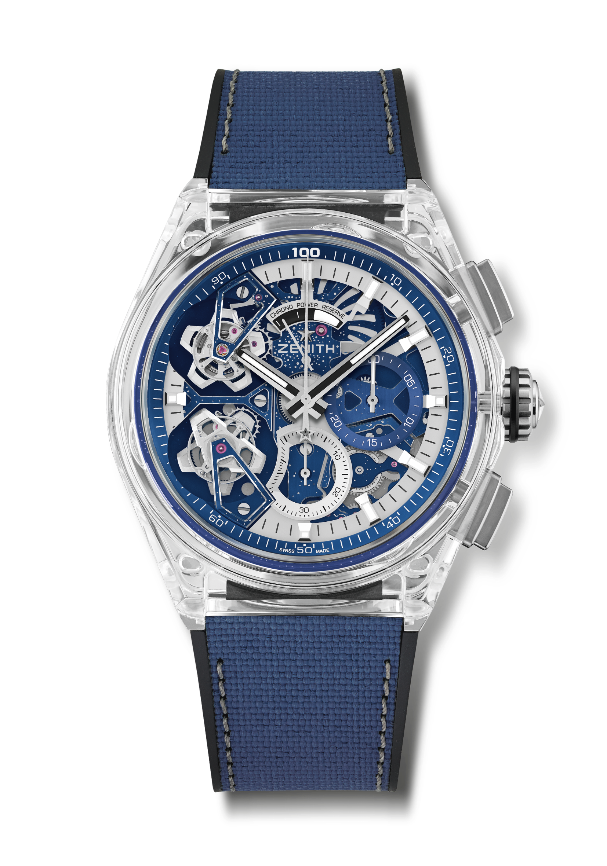 SEGSTART:6531b447-6265-4722-ab8c-ec481e7a78c4:38Puntos clave:SEGEND:6531b447-6265-4722-ab8c-ec481e7a78c4:38 SEGSTART:6531b447-6265-4722-ab8c-ec481e7a78c4:39caja de zafiro integral.SEGEND:6531b447-6265-4722-ab8c-ec481e7a78c4:39 SEGSTART:6531b447-6265-4722-ab8c-ec481e7a78c4:40Movimiento del cronógrafo con indicación de centésimas de segundo y tourbillon doble.SEGEND:6531b447-6265-4722-ab8c-ec481e7a78c4:40SEGSTART:dd1e0394-c01e-4ce4-99a4-adf6a09d6350:411 escape de tourbillon para el reloj (36 000 alt/h / 5 Hz); 1 escape de tourbillon para el cronógrafo (360 000 alt/h / 50 Hz).SEGEND:dd1e0394-c01e-4ce4-99a4-adf6a09d6350:41 SEGSTART:dd1e0394-c01e-4ce4-99a4-adf6a09d6350:42Frecuencia característica y exclusiva de una rotación por segundo de la aguja del cronógrafo.SEGEND:dd1e0394-c01e-4ce4-99a4-adf6a09d6350:42 SEGSTART:dd1e0394-c01e-4ce4-99a4-adf6a09d6350:43Cronómetro certificado.SEGEND:dd1e0394-c01e-4ce4-99a4-adf6a09d6350:43 SEGSTART:dd1e0394-c01e-4ce4-99a4-adf6a09d6350:44Edición limitada de 10 unidades.SEGEND:dd1e0394-c01e-4ce4-99a4-adf6a09d6350:44SEGSTART:283aac25-0dad-437e-9333-ef3acfe7e8b6:45Movimiento:SEGEND:283aac25-0dad-437e-9333-ef3acfe7e8b6:45 SEGSTART:283aac25-0dad-437e-9333-ef3acfe7e8b6:46El Primero 9020 Automático.SEGEND:283aac25-0dad-437e-9333-ef3acfe7e8b6:46 SEGSTART:f9975f5a-c34c-4814-a3fb-dcadc23caa6f:47Frecuencia: 36 000 alt/h (5 Hz).SEGEND:f9975f5a-c34c-4814-a3fb-dcadc23caa6f:47 SEGSTART:83f10209-545f-4dff-b0c5-c8ba3a5c425e:48Reserva de marcha: 50 horas aproximadamente.SEGEND:83f10209-545f-4dff-b0c5-c8ba3a5c425e:48SEGSTART:6ff5aeb9-a593-47fb-93b3-f9bfeda10d81:49Funciones:SEGEND:6ff5aeb9-a593-47fb-93b3-f9bfeda10d81:49 SEGSTART:6ff5aeb9-a593-47fb-93b3-f9bfeda10d81:50indicación central de horas y minutos.SEGEND:6ff5aeb9-a593-47fb-93b3-f9bfeda10d81:50 SEGSTART:6ff5aeb9-a593-47fb-93b3-f9bfeda10d81:51Double Tourbillon, 1 escape para el reloj (36 000 alt/h / 5 Hz. La jaula da una vuelta en 60 segundos).SEGEND:6ff5aeb9-a593-47fb-93b3-f9bfeda10d81:51 SEGSTART:6ff5aeb9-a593-47fb-93b3-f9bfeda10d81:521 escape para el cronógrafo (360 000 alt/h / 50 Hz. La jaula da una vuelta en 5 segundos).SEGEND:6ff5aeb9-a593-47fb-93b3-f9bfeda10d81:52 SEGSTART:6ff5aeb9-a593-47fb-93b3-f9bfeda10d81:53Cronógrafo con indicación de las centésimas de segundo:SEGEND:6ff5aeb9-a593-47fb-93b3-f9bfeda10d81:53 SEGSTART:6ff5aeb9-a593-47fb-93b3-f9bfeda10d81:54aguja del cronógrafo central que da una vuelta por segundo, contador de 30 minutos a las 3 horas, contador de 60 segundos a las 6 horas, indicación de reserva de marcha del cronógrafo a las 12 horas.SEGEND:6ff5aeb9-a593-47fb-93b3-f9bfeda10d81:54SEGSTART:1bc8a2d1-1545-4e6f-84bf-6f3226867007:55Acabados:SEGEND:1bc8a2d1-1545-4e6f-84bf-6f3226867007:55 SEGSTART:1bc8a2d1-1545-4e6f-84bf-6f3226867007:56cristal de zafiro abombado con tratamiento antirreflectante en ambas caras.SEGEND:1bc8a2d1-1545-4e6f-84bf-6f3226867007:56 SEGSTART:127865db-b2f0-44f4-986d-60993ae1195a:57Precio: 180 000 CHF.SEGEND:127865db-b2f0-44f4-986d-60993ae1195a:57SEGSTART:77f970ef-bf4a-4b6c-b416-e715f4bb9e65:58Material:SEGEND:77f970ef-bf4a-4b6c-b416-e715f4bb9e65:58 SEGSTART:77f970ef-bf4a-4b6c-b416-e715f4bb9e65:59zafiroSEGEND:77f970ef-bf4a-4b6c-b416-e715f4bb9e65:59SEGSTART:92fee0cb-4f14-4ad9-9073-df4d95d049b3:60Caja:SEGEND:92fee0cb-4f14-4ad9-9073-df4d95d049b3:60 SEGSTART:92fee0cb-4f14-4ad9-9073-df4d95d049b3:6146 mm.SEGEND:92fee0cb-4f14-4ad9-9073-df4d95d049b3:61SEGSTART:ca245d09-fd19-4967-86ef-69547e43810e:62Estanqueidad:SEGEND:ca245d09-fd19-4967-86ef-69547e43810e:62 SEGSTART:ca245d09-fd19-4967-86ef-69547e43810e:633 ATM.SEGEND:ca245d09-fd19-4967-86ef-69547e43810e:63SEGSTART:06567940-7079-4b31-a16b-63e8158d52dd:64Esfera:SEGEND:06567940-7079-4b31-a16b-63e8158d52dd:64 SEGSTART:06567940-7079-4b31-a16b-63e8158d52dd:65esqueletizadaSEGEND:06567940-7079-4b31-a16b-63e8158d52dd:65 SEGSTART:d644bb0c-2160-4f5f-b529-fbd3cf7cabd4:66Índices:SEGEND:d644bb0c-2160-4f5f-b529-fbd3cf7cabd4:66 SEGSTART:d644bb0c-2160-4f5f-b529-fbd3cf7cabd4:67rodiadas, facetadas y recubiertas de Super-LumiNova® SLN C1SEGEND:d644bb0c-2160-4f5f-b529-fbd3cf7cabd4:67SEGSTART:82d26a6d-6b40-4e5a-adb8-4769c5aefd4f:68Agujas:SEGEND:82d26a6d-6b40-4e5a-adb8-4769c5aefd4f:68 SEGSTART:82d26a6d-6b40-4e5a-adb8-4769c5aefd4f:69rodiadas, facetadas y recubiertas de Super-LumiNova® SLN C1SEGEND:82d26a6d-6b40-4e5a-adb8-4769c5aefd4f:69 SEGSTART:9c2da0a3-ebdc-47e7-93aa-5a03a45b1f1b:70Brazalete y cierre:SEGEND:9c2da0a3-ebdc-47e7-93aa-5a03a45b1f1b:70 SEGSTART:9c2da0a3-ebdc-47e7-93aa-5a03a45b1f1b:71caucho negro con tejido azul "efecto cordura" y pespuntes grises.SEGEND:9c2da0a3-ebdc-47e7-93aa-5a03a45b1f1b:71 SEGSTART:9c2da0a3-ebdc-47e7-93aa-5a03a45b1f1b:72Doble cierre desplegable de titanio.SEGEND:9c2da0a3-ebdc-47e7-93aa-5a03a45b1f1b:72SEGSTART:89b137fd-3b46-4004-97a0-2fc7cdb57384:73DEFY ZERO G SAPPHIRESEGEND:89b137fd-3b46-4004-97a0-2fc7cdb57384:73 SEGSTART:c5722024-78cf-4f65-b45c-1b11ba1c4043:74Referencia:SEGEND:c5722024-78cf-4f65-b45c-1b11ba1c4043:74 SEGSTART:c5722024-78cf-4f65-b45c-1b11ba1c4043:7504.9000.8812/00.R920SEGEND:c5722024-78cf-4f65-b45c-1b11ba1c4043:75.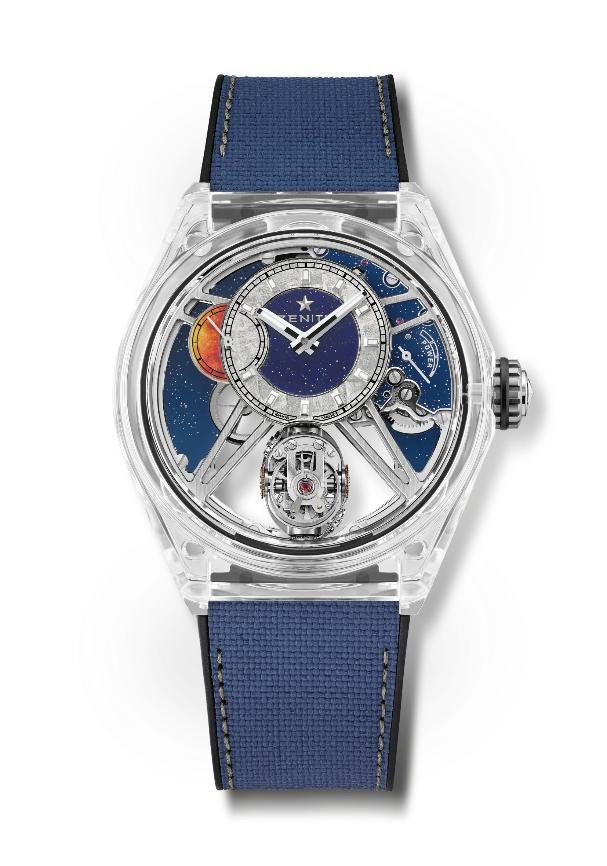 SEGSTART:a67483e2-e544-4ebf-a2bb-d9f7eebf2669:76Puntos clave:SEGEND:a67483e2-e544-4ebf-a2bb-d9f7eebf2669:76 SEGSTART:a67483e2-e544-4ebf-a2bb-d9f7eebf2669:77caja de zafiro integral.SEGEND:a67483e2-e544-4ebf-a2bb-d9f7eebf2669:77 SEGSTART:a67483e2-e544-4ebf-a2bb-d9f7eebf2669:78Movimiento totalmente esqueletizado:SEGEND:a67483e2-e544-4ebf-a2bb-d9f7eebf2669:78 SEGSTART:a67483e2-e544-4ebf-a2bb-d9f7eebf2669:79El Primero 8812 S. Módulo giroscópico de control de gravedad que mantiene el órgano regulador en posición horizontalSEGEND:a67483e2-e544-4ebf-a2bb-d9f7eebf2669:79 SEGSTART:a67483e2-e544-4ebf-a2bb-d9f7eebf2669:80Ahora solo ocupa el 30 % de su volumen inicial.SEGEND:a67483e2-e544-4ebf-a2bb-d9f7eebf2669:80 SEGSTART:a67483e2-e544-4ebf-a2bb-d9f7eebf2669:81Inspirado en los legendarios cronómetros marinos.SEGEND:a67483e2-e544-4ebf-a2bb-d9f7eebf2669:81 SEGSTART:a67483e2-e544-4ebf-a2bb-d9f7eebf2669:82Esfera esqueletizada.SEGEND:a67483e2-e544-4ebf-a2bb-d9f7eebf2669:82 SEGSTART:a67483e2-e544-4ebf-a2bb-d9f7eebf2669:83Edición limitada de 10 ejemplares.SEGEND:a67483e2-e544-4ebf-a2bb-d9f7eebf2669:83SEGSTART:21b1ff9c-7bae-4df3-a410-caac75101473:84Movimiento:SEGEND:21b1ff9c-7bae-4df3-a410-caac75101473:84 SEGSTART:21b1ff9c-7bae-4df3-a410-caac75101473:85El Primero 8812 S, manual.SEGEND:21b1ff9c-7bae-4df3-a410-caac75101473:85SEGSTART:621e33b7-9900-49a7-881a-bacb750eb8b7:86Frecuencia: 36 000 alt/h (5 Hz).SEGEND:621e33b7-9900-49a7-881a-bacb750eb8b7:86 SEGSTART:aef19c7a-be75-4e4d-82b0-3511c09acf70:87Reserva de marcha: 50 horas aproximadamente.SEGEND:aef19c7a-be75-4e4d-82b0-3511c09acf70:87SEGSTART:f2c69e28-816f-4ded-bfae-44debd83e053:88Funciones:SEGEND:f2c69e28-816f-4ded-bfae-44debd83e053:88 SEGSTART:f2c69e28-816f-4ded-bfae-44debd83e053:89horas y minutos descentrados a las 12 horas.SEGEND:f2c69e28-816f-4ded-bfae-44debd83e053:89 SEGSTART:f2c69e28-816f-4ded-bfae-44debd83e053:90Segundero pequeño a las 9 horas.SEGEND:f2c69e28-816f-4ded-bfae-44debd83e053:90. SEGSTART:331bf724-0ea3-4f50-a95c-d47470453978:91Módulo autorregulador Gravity Control a las 6 horas.SEGEND:331bf724-0ea3-4f50-a95c-d47470453978:91 SEGSTART:331bf724-0ea3-4f50-a95c-d47470453978:92Indicación de reserva de marcha a las 2 horas.SEGEND:331bf724-0ea3-4f50-a95c-d47470453978:92SEGSTART:fed49079-82b2-43cd-a8d3-ba438cc866f6:93Acabados:SEGEND:fed49079-82b2-43cd-a8d3-ba438cc866f6:93 SEGSTART:fed49079-82b2-43cd-a8d3-ba438cc866f6:94rúbrica bicolor exclusiva en platinas y puentes.SEGEND:fed49079-82b2-43cd-a8d3-ba438cc866f6:94 SEGSTART:fed49079-82b2-43cd-a8d3-ba438cc866f6:95Acabado de cielo estrellado.SEGEND:fed49079-82b2-43cd-a8d3-ba438cc866f6:95SEGSTART:02f3b647-a4da-408e-aa30-04811d8deb08:96Precio: 160 000 CHF.SEGEND:02f3b647-a4da-408e-aa30-04811d8deb08:96SEGSTART:25aab97c-bc0d-4551-814c-2b44158d2267:97Material:SEGEND:25aab97c-bc0d-4551-814c-2b44158d2267:97 SEGSTART:25aab97c-bc0d-4551-814c-2b44158d2267:98zafiroSEGEND:25aab97c-bc0d-4551-814c-2b44158d2267:98SEGSTART:bc85faa0-b2c8-4770-8b3e-fca6242810c9:99Caja:SEGEND:bc85faa0-b2c8-4770-8b3e-fca6242810c9:99 SEGSTART:bc85faa0-b2c8-4770-8b3e-fca6242810c9:10046 mm.SEGEND:bc85faa0-b2c8-4770-8b3e-fca6242810c9:100SEGSTART:a3a6a005-238c-4004-99f0-3b038347b48d:101Estanqueidad:SEGEND:a3a6a005-238c-4004-99f0-3b038347b48d:101 SEGSTART:a3a6a005-238c-4004-99f0-3b038347b48d:1023 ATM.SEGEND:a3a6a005-238c-4004-99f0-3b038347b48d:102SEGSTART:f3e23508-6c10-4d08-8420-a2b85b448b0d:103Esfera:SEGEND:f3e23508-6c10-4d08-8420-a2b85b448b0d:103 SEGSTART:f3e23508-6c10-4d08-8420-a2b85b448b0d:104esfera de las horas y los minutos esqueletizada con meteorito y aventurina.SEGEND:f3e23508-6c10-4d08-8420-a2b85b448b0d:104SEGSTART:1965b911-3a21-4ccf-8634-66392d8fde1a:105Índices:SEGEND:1965b911-3a21-4ccf-8634-66392d8fde1a:105 SEGSTART:1965b911-3a21-4ccf-8634-66392d8fde1a:106rodiados, facetados y recubiertos de Super-LumiNova SLN C1.SEGEND:1965b911-3a21-4ccf-8634-66392d8fde1a:106 SEGSTART:1157d8a8-f7a8-4687-85c3-75abd32c24f6:107Agujas:SEGEND:1157d8a8-f7a8-4687-85c3-75abd32c24f6:107 SEGSTART:1157d8a8-f7a8-4687-85c3-75abd32c24f6:108oro, rodiadas y facetadas, recubiertas de Super-LumiNova SLN C1.SEGEND:1157d8a8-f7a8-4687-85c3-75abd32c24f6:108SEGSTART:cc96daad-7a19-457b-8bf3-a1500bef2243:109Brazalete y cierre:SEGEND:cc96daad-7a19-457b-8bf3-a1500bef2243:109 SEGSTART:cc96daad-7a19-457b-8bf3-a1500bef2243:110caucho negro con tejido azul "efecto cordura" y pespuntes grises.SEGEND:cc96daad-7a19-457b-8bf3-a1500bef2243:110 SEGSTART:cc96daad-7a19-457b-8bf3-a1500bef2243:111Doble cierre desplegable de titanio.SEGEND:cc96daad-7a19-457b-8bf3-a1500bef2243:111SEGSTART:cac33a4a-1889-4afa-b9d8-0e9b1b8104cd:112ZENITH:SEGEND:cac33a4a-1889-4afa-b9d8-0e9b1b8104cd:112 SEGSTART:cac33a4a-1889-4afa-b9d8-0e9b1b8104cd:113TIME TO REACH YOUR STAR.SEGEND:cac33a4a-1889-4afa-b9d8-0e9b1b8104cd:113SEGSTART:dac6728a-b778-4626-a30b-d42989868d92:114Zenith existe para inspirar a las personas a perseguir sus sueños y convertirlos en realidad contra todo pronóstico.SEGEND:dac6728a-b778-4626-a30b-d42989868d92:114 SEGSTART:dac6728a-b778-4626-a30b-d42989868d92:115Desde su fundación en 1865, Zenith se ha convertido en la primera manufactura relojera en el sentido moderno del término, y sus relojes han acompañado a figuras extraordinarias que soñaron a lo grande y lucharon para lograr lo imposible, desde el vuelo histórico de Louis Blériot a través del Canal de la Mancha hasta el salto libre estratosférico de Felix Baumgartner que batió todos los récords.SEGEND:dac6728a-b778-4626-a30b-d42989868d92:115 SEGSTART:dac6728a-b778-4626-a30b-d42989868d92:116Zenith pone el foco sobre mujeres visionarias y revolucionarias de ayer y de hoy, celebrando sus logros y creando la plataforma DREAMHERS para que las mujeres compartan sus experiencias e inspiren a otras a hacer realidad sus sueños.SEGEND:dac6728a-b778-4626-a30b-d42989868d92:116SEGSTART:adf61eac-98ad-46ea-8262-030a2f43ad2a:117Zenith utiliza exclusivamente sus propios movimientos, desarrollados y manufacturados de forma interna, en todos sus relojes.SEGEND:adf61eac-98ad-46ea-8262-030a2f43ad2a:117 SEGSTART:adf61eac-98ad-46ea-8262-030a2f43ad2a:118Desde la creación de El Primero en 1969, el primer calibre de cronógrafo automático del mundo, Zenith no ha dejado de dominar y perfeccionar la complicación, hasta alcanzar una precisión de décimas de segundo en las últimas líneas Chronomaster y de centésimas de segundo en la colección DEFY.SEGEND:adf61eac-98ad-46ea-8262-030a2f43ad2a:118 SEGSTART:adf61eac-98ad-46ea-8262-030a2f43ad2a:119Zenith ha dado forma al futuro de la relojería suiza desde 1865 acompañando a aquellos que se atreven a desafiar sus propios límites y a derribar barreras.SEGEND:adf61eac-98ad-46ea-8262-030a2f43ad2a:119 SEGSTART:adf61eac-98ad-46ea-8262-030a2f43ad2a:120The time to reach your star is now.SEGEND:adf61eac-98ad-46ea-8262-030a2f43ad2a:120